Prix de l’Innovation VétérinaireA Lyon du 28 au 30 novembre 2019Attention, afin de faciliter la constitution de vos dossiers, les dates limites de dépôt des candidatures sont repoussées en septembre.Sont éligibles aux prix de l'innovation vétérinaire 2019
les nouveautés mises sur le marché français
entre le 1er janvier 2018 et le 30 septembre 2019.- Dossier à télécharger sur afvac.com/prixinnovation- A renvoyer au plus tard le 10 septembre 2019 pour la catégorie Médicament vétérinaire et le 28 septembre 2019 pour les autres catégories,à l’adresse prixinnovation@afvac.com.--------A l'occasion du son congrès national annuel qui se tiendra à Lyon du 28 au 30 novembre 2019, l'AFVAC organise la seconde édition des Prix de l’Innovation Vétérinaire, toujours avec le soutien actif du SIMV (Syndicat de l’Industrie de la Santé animale).L'objectif de ces prix est de valoriser les entreprises créatrices d'innovations dans le domaine de la santé et du bien-être des animaux de compagnie et de promouvoir ces initiatives innovantes auprès des praticiens vétérinaires.Les Prix de l'Innovation Vétérinaire sont décernés par les vétérinaires eux-mêmes, utilisateurs et prescripteurs de ces innovations.Quatre catégories sont retenues pour l'édition 2019 :Médicament vétérinaireMatériels à visée technique, diagnostique ou thérapeutiqueAlimentation, compléments alimentaires, diététique animaleHygiène et confort de l'animalUn quatrième prix, intitulé Grand Prix de l’Innovation Vétérinaire, récompensera le lauréat le plus innovant de ces quatre catégories.Toutes les entreprises intéressées pour concourir peuvent télécharger le dossier de candidature à l'adresse afvac.com/prixinnovation. Ce dossier est à renvoyer au plus tard le 10 septembre 2019 pour la catégorie Médicament vétérinaire et le 28 septembre 2019 pour les autres catégories à l'adresse prixinnovation@afvac.com.Un quatrième prix, intitulé Grand Prix de l’Innovation Vétérinaire, récompensera le lauréat le plus innovant de ces quatre catégories.Désignation des lauréats :Un jury composé de huit personnalités du monde vétérinaire sélectionnera trois dossiers par catégories. Les sociétés candidates seront informées de cette sélection au plus tard au plus tard le 20 septembre 2019 pour la catégorie Médicaments vétérinaire et le 18 octobre 2019 pour les autres catégories.Les innovations retenues seront présentées sous forme de posters et courtes vidéos dans un espace dédié à l'entrée de l'exposition commerciale d'AFVAC le Congrès 2019 à Lyon du 28 au 30 novembre et soumises au vote électronique des congressistes vétérinaires et étudiants pendant toute la durée du congrès.La remise des prix aura lieu le samedi 30 novembre après-midi dans l'exposition commerciale. Les lauréats pourront se prévaloir de leur prix dans leur communication par un logo spécifique fourni par l’AFVAC.Pour une entreprise qui fait des efforts de recherche et de développement de produits, de matériels ou de technologies innovants dans le domaine de la santé et du bien-être des animaux de compagnie, quelle plus belle récompense et quelle meilleure opportunité de promotion que l'attribution d'un Prix de l'Innovation décerné par les professionnels vétérinaires eux-mêmes ?Soyez nombreux à participer !Le comité organisateur.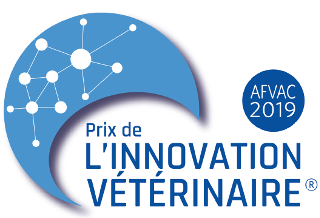 